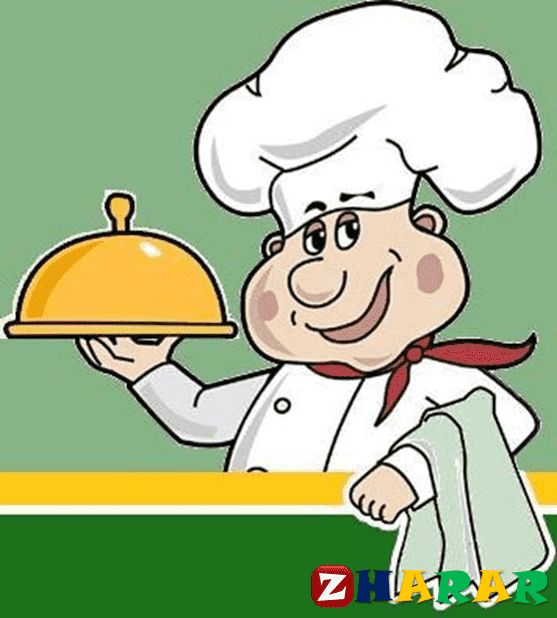 Қайырлы таң!😋😋😋17.09.2021жАс мәзірі:Таңғы ас:🍳🧈☕Сүтке сары май қосып пісірген  жүгері  ботқасы, май жағылған бидай наны, "Цикорий" сүт пен қант қосылған.10:00 шырынТүскі ас:🍝🥤🍛Сүйек сорпасына піскен "Көкөністер" көжесі, палау сиыр етімен, өсімдік майы қосылған қызанақ салаты,бидай наны,қара бидай наны, "С"дәрумені қосылған кептірілген жемістерден компот. Кешкі/бесін ас:🍮🍶Сүйек сорпасына піскен картоп көжесі,бидай наны, "қар сусыны"(снежок)Доброе утро! 😋😋😋Меню:Завтрак: 🍳🧈☕каша молочная "Кукурузная",  хлеб пшеничный со сливочным  маслом, "Цикорий" с молоком и сахаром.10:00 сок 🧃Обед: 🍝🥤🍛Суп на костном бульоне "Овощной" со сметаной,  плов с мясом,  салат из свежих помидор на растительном масле, хлеб пшеничный, хлеб ржаной,    компот из сухофруктов с добавлением витамина "С".Ужин /полдник/: 🍮🥛🍶Суп картофельный на костном бульоне, "Снежок", хлеб пшеничный.